Publicado en Madrid el 01/09/2016 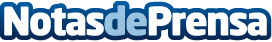 TTA busca 30 repartidores de paquetería para el correos alemánEl grupo logístico más importante del mundo busca trabajadores para ampliar su plantilla en Hamburgo, Alemania: oferta de empleo para 30 repartidores de paquetería en Alemania a través de TTA PersonalDatos de contacto:Vicente Milanwww.tta-personal.es- Nota de prensa publicada en: https://www.notasdeprensa.es/tta-busca-30-repartidores-de-paqueteria-para Categorias: Internacional Nacional Madrid Andalucia Emprendedores Logística Recursos humanos Otras Industrias Actualidad Empresarial http://www.notasdeprensa.es